金沢市市民活動サポートセンターあて　　　　　　　　　　　　　　　　　　　　令和４年　　月　　日令和４年度　協働のまちづくりファシリテーター講座受講申込書「令和４年度　協働のまちづくりファシリテーター講座　受講生募集要項」を承諾の上、次のとおり申し込みます。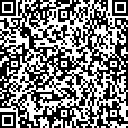 ※募集要項はこちら　　https://www4.city.kanazawa.lg.jp/soshikikarasagasu/shiminkyodosuishinka/gyomuannai/3/2/2/CC/facili_kouza.html申込者概要※申込に当たって提供される個人情報は、本事業の運営及び金沢市の関連事業に使用される場合があります。あらかじめ申込者の同意がある場合、または法令などに基づく場合を除き、記載いただいた個人情報及び法人連絡先情報等を第三者に提供しません。　　　　　　　　　　　　　　　　　　　　　　　　　　　　　　　　　                                                                      　　　　　　　　　　　　　　　　　　　　　　　　　　　　　　　　　　　　　　　　　                                                 　　　　　　　　　　　　　　　　　　　　　　　　　　　　　　　　　　　　　　　　　　　　　ふりがな申込名氏名住所〒所属団体（※所属している場合）電話番号e-mail